Практическая работа по черчению для группы 141ГЕОМЕТРИЧЕСКИЕ ПОСТРОЕНИЯ – УКЛОНЫ, КОНУСНОСТЬ«Построение полок швеллера и двутавра»На листе бумаги формата А4 , оформленном в соответствии с ГОСТ 2.104-68 ЕСКД Основные надписи.Методические указания.1. При выполнении чертежа профиля швеллера или двутавровой балки все размеры берутся из таблицы 2 или 3 и на чертеже вместо буквенных выражений ставят цифровые. Для построения заданного уклона рядом с профилем строят прямоугольный треугольник, тангенс угла которого равен уклону, затем через точку, положение которой на профиле определяется размерами:(b – d ) /2 - для швеллера и (b – d ) /4 - для двутавровой балки, проводят прямую параллельную гипотенузе построенного прямоугольного треугольника. На рис. 5.1 показан чертеж полки швеллера. Определяют положение точки D, рассчитывая размер (b – d ) /2 и откладывают в этой точке значение t.Варианты заданий.Варианты задания для вычерчивания профиля проката. Таблица 1.Швеллер. Таблица2.Таблица 3. Двутавровая балка.Выполнять оба варианта на формате А4Вариант прокатвариантпрокат1Швеллер №102Швеллер №181Балка двутавровая №142Балка двутавровая №22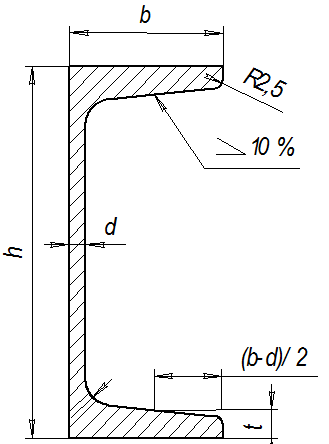 № Про- филяhB               D 4,5     4,8     4,9     5,0     5,1     5,2t     7,6     7,8     8,1     8,4     8,7     9,0R    7,0     7,5     8,0     8,5     9,0     9,5R1     3,0     3,0     3,0     3,5     3,5     4,0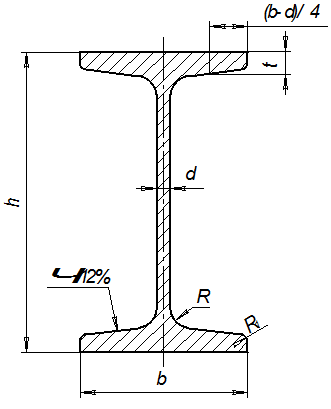 № Про фи ляhBd   4,9     5,0   5,1     5,2     5,4   5,6  t   7,5     7,8   8,1     8,4     8,7   9,0R   8,0     8,5   9,0     9,5     10,5   10,5R1       3,0     3,5   3,5     4,0     4,0   4,0